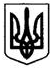 ВИКОНКОМ ІНГУЛЕЦЬКОЇ РАЙОННОЇ У МІСТІ РАДИВІДДІЛ ОСВІТИН А К А З18.08.2020                                                   Кривий Ріг                                                     №  46Про  підсумки проведення заходів зтуристсько-краєзнавчого напрямкуза 2019-2020 навчальний  рікНа виконання наказів департаменту освіти і науки виконкому Криворізької міської ради від 08.01.2019 №6 та від 28.12.2019 № 342 «Про проведення міських туристсько-краєзнавчих заходів серед учнів і вихованців гуртків закладів загальної середньої та позашкільної освіти», з  метою  вдосконалення  громадянського  виховання  підростаючого  покоління  на  традиціях  і  звичаях  українського народу,   формування  гармонійно  розвиненої особистості шляхом  залучення молоді  до  активної  діяльності  з  вивчення  історичної  та  культурної  спадщини, створення умов для туристичної галузі як складової місцевого економічного розвитку, сприяння соціально-економічному та культурному зростанню району, позиціювання його як центру промислового туризму та поширення інформації про історико-індустріальну спадщину Кривого Рогу, протягом 2019-2020 навчального  року було проведено 9  заходів, у яких взяли участь 2870 учнів.На підставі загальних протоколів оцінювання конкурсних робіт журі відмічає високий рівень підготовки навчальними закладами району матеріалів конкурсів «Серпантин цікавих подорожей», «Мій рідний край», «Моя батьківщина Україна». Членами журі відмічено  низьку участь навчальних закладів  у краєзнавчих конкурсах:Це говорить про низький рівень контролю адміністрації закладу щодо участі педагогів та учнів у  конкурсах різного рівня.    01 червня 2019 по 31 серпня 2019 року проходила міська туристсько-краєзнавча акція «Літо – вивчаємо ріднокрай», під час якої учні закладів загальної середньої та вихованці  центру туризму здійснили екскурсії і походи містом, Дніпропетровською областю та Україною, з метою поглиблення теоретичного матеріалу, отриманого під час вивчення суспільно-гуманітарних, філологічних, природничих предметів.  Всього було залучено 1200 учнів та вихованців закладів освіти району. 15 вересня 2019 року на базі  КПНЗ «ЦТКЕУМ Інгулецького району» КМР відбулося засідання членів журі  районного туристсько-краєзнавчої акції «Літо – вивчаємо ріднокрай».  У даному заході брали участь  2  авторських роботи-презентацій екскурсій та походів учнівської молоді від  2  закладів освіти  району, які представили авторські роботи-презентації екскурсій та походів учнівської молоді: КНВК ЗШІ №9 (1), КПНЗ «ЦТКЕУМ Інгулецького району» КМР (1). Конкурсні роботи відповідали умовам проведення акції, вирізнялись своєю змістовністю, лаконічністю, цікаво підібраними екскурсійними об’єктами та сюжетними лініями.  Переможці районного туру для визначення рівня сформованості практичних туристичних навиків 26 вересня 2019 року  взяли участь у міській  квест-грі «Туристичні острови – 2019» у рамках підведення підсумків міської туристсько-краєзнавчої акції «Літо – вивчаємо ріднокрай». Учасники команд долали етапи: по купинам; через (умовну) річку за допомогою ліан, паралелей; через (умовний) рівчак за допомогою маятника; в’язали вузли; складали рюкзак та спробували свої сили на етапі «Богатир».За напрямами експедиції «Моя Батьківщина - Україна»  на районний тур    було направлено 4 роботи, які стали переможцями та призерами.  У напрямку «Духовна спадщина мого роду» Прохорович Т.К.. керівник гуртка ЦТКЕУМ та вчитель КЗШ № 102 досліджувала розвиток літератури свого краю – посіла І місце; у напрямку «Геологічними стежинами України» робота «Оптимізація методів вирощування кристалів» Вознюк Т.М. вчитель КЗШ № 102 відзначилася науковим рівнем та «дорослим» підходом  – посіла ІІ ; у напрямку «Козацького роду нема переводу»  ІІІ місце посіла робота  Беклічі-Капустинської І.А.та Діхтяренко О.С., вчителі КЗШ № 101 «Україна – козацька мати»; у напрямку «Географія рідного краю» в роботі  від КПНЗ «ЦТКЕУМ Інгулецького району» КМР  «Первоцвіти промислового Криворіжжя» кер.: Глядченко Г.В., та Юношева І.В. – посіла ІІІ місце. На  обласному конкурсі робота Прохорович Т.К. керівник гуртка ЦТКЕУМ та вчитель КЗШ № 102 «Література рідного краю. Забуті імена…» з 32 робіт посіла ІІ місце.На районних тур обласного туристсько-краєзнавчого конкурсу «Палітра Січеславщина» було направлено 2 роботи за напрямками «Туристичні маршрути Січеславщиною» (геотуризм та зелений туризм) від «КПНЗ «ЦТКЕУМ Інгулецького району» КМР робота «Обрії рідного краю» та «Дослідження свят, традицій і звичаїв українців Січеславщини» від  КЗШ № 102 робота «Фольклорні традиції вінкоплетіння й сучасні особливості побутування вінка на Криворіжжі», які стали переможцями районного та міського етапів.У районному турі міської акції «Кожному класу по екскурсії» взяли участь  КЗШ № 101 (2) та КНВК № 9. За рішенням журі переможцями стали  І місце – робота «Старе місце» КНВК ЗШІ  № 9, ІІ місце – робота «Екскурсія по міста» та ІІІ місце – «Подорож до Асканії Нова»  КЗШ № 101.5 листопада 2019 року відбулося засідання членів журі  районного туру за підсумками міської туристсько-спортивної акції «Туристична осінь». В заході брали участь 5 закладів освіти,  які представили на розсуд журі  6 презентацій. На  захід були представлені мультимедійні презентації походів вихідного дня та по рідному місту (пішохідні, велосипедні та спортивні походи) здійснених учнівською молоддю разом з педагогами закладів освіти міста по рідному місту, регіоном і Україною у період осінніх канікул 2019 року в рамках міської туристсько-спортивної акції «Туристична осінь». За підсумками набраних балів було визначено переможців КЗШ № 59, 92, КНВК ЗШІ № 9 та КПНЗ «ЦТКЕУМ Інгулецького району» КМР. У міському турі  переможцями та призерами стали:І місце - Красько Варвара, учениця 9-А класу; Бай Альбіна, учениця 9-Б класу; Яценко Катерина, учениця 6-А класу; Коржовська Кіра, учениця 5-Б класу КЗШ №59 Інгулецького району, робота «Родзинки подорожей дивовижною Україною» (керівники О.Сільчук, О.Григорович, Н.Коробова, Т.Коськовецька).І місце - Ваколюк Софія, учениця 7 класу; Дьяконова Анастасія, учениця 6 класу КНВК ЗШІ №9 Інгулецького району та вихованці КПНЗ «ЦТКЕУМ Інгулецького району» КМР, робота «Карачунівська осінь» (керівники С.Кулажко. Р.Милостивий).ІІ місце - Туник Максим, Толмачова Мар’я, учні КЗШ №92 Інгулецького району, робота «Осіння мелодика дитячої душі» (керівник Д.Стрілок).На районний тур Всеукраїнської туристисько-краєзнавчої  експедиції з активним способом  пересування «Мій рідний край» було подано 3 роботи від КПНЗ «ЦТКЕУМ Інгулецького району» КМР та КНВЕ ЗШІ № 9. На конкурс були представлені звіти експедиційних досліджень з історичного та географічного краєзнавства (пішохідних та велосипедних походів),здійснених учнівською молоддю разом з педагогами закладів освіти міста по Дніпропетровській, Запорізькій, Херсонській та Миколаївській областях. Членами журі відмічено в роботах повноту змісту та якість проведення досліджень об’єктів під час проходження експедиційних маршрутів поданих учасниками на даний конкурс: «Погляд на історію» експедиція з історичного краєзнавства велосипедного походу ІІІ ступеню складності здійснена вихованцями КПНЗ «ЦТКЕУМ «Інгулецького району» КМР (керівники Ю. Камінський, Г. Галіченко) по території Широківського району Дніпропетровської області, Володимирівського району Миколаївської області та Високопільського району Херсонської області. Під час експедиції вивчалося заселення території Новобузького району  і її сучасного стану. У даній роботі використані документи й матеріали архіву  Миколаївської області,  Миколаївського-краєзнавчого музею, бібліотечних фондів.«Серед скель козацької слави» експедиція з історичного краєзнавства пішохідного походу ІІІ ступеню складності, здійснена учнями КНВК «Загальноосвітня школа-інтернат І-ІІІ ступенів №9 з посиленою спортивною підготовкою» КМР та вихованцями КПНЗ «ЦТКЕУМ «Інгулецького району» КМР  (керівники Р.Милостивий, С.Кулажко) в районі Бузького Гарду Миколаївської області у межах регіонально-ландшафтного парку «Гранітно-степове Побужжя». Метою експедиції було залучення учнівської молоді до активної краєзнавчої та пошуково-дослідницької роботи з вивченням історико-культурної спадщини українського народу та природного різноманіття рідного краю. Під час своїх досліджень діти вивчали історичні події ХVIII cт. Бугогардівської паланки, останні природні ландшафти часів козаччини, геологічні та гідрологічні об’єкти, рослинний і тваринний світ Гранітно-Степового Побужжя.«У пошуках істини задля безпеки Бузького гарду» експедиція  з географічного краєзнавства пішохідного походу ІІІ ступеню складності, здійснена учнями КНВК «Загальноосвітня школа-інтернат І-ІІІ ступенів №9 з посиленою спортивною підготовкою» КМР та вихованцями КПНЗ «ЦТКЕУМ «Інгулецького району» КМР (керівники Р.Милостивий, С.Кулажко) на території Миколаївської області в межах регіонально-ландшафтного парку «Гранiтно-степове Побужжя». Метою експедиції було дослідити основні загрози, які несуть жителям області дії менеджерів Південно-Української АЕС; виховати почуття особистої  відповідальності за охорону навколишнього середовища.У районному та міському турі дані звіти стали переможцями. На обласному етапі  звіт «Погляд на історію» експедиція з історичного краєзнавства велосипедного походу ІІІ ступеню складності здійснена вихованцями КПНЗ «ЦТКЕУМ «Інгулецького району» КМР (керівники Ю.Камінський, Г.Галіченко) посіла ІІ місце.	У районному етапі міського  конкурс юних екскурсоводів «Кривий Ріг – моє місто» серед учнів закладів загальної середньої освіти, жоден заклад не взяв участь. При тому, що конкурс  проводився  за двома номінаціями «Юні екскурсоводи» та «Екскурсовод шкільного музею». У січні пройшов районних етап міської акції «Серпантин цікавих подорожей». В акції взяли участь  КПНЗ «ЦТКЕУМ Інгулецького району» КМР, КНВК ЗШІ № 9, КЗШ № 82 та 92. Конкурсні роботи відповідали умовам проведення акції, вирізнялись своєю змістовністю, лаконічністю, цікаво підібраними екскурсійними об’єктами та сюжетними лініями. У районному тур міського конкурсу «Місто довжиною в життя» взяли участь 4 заклади освіти – КЗШ3 67, 114, КНВК ЗШІ № 9 та КПНЗ «ЦТКЕУМ Інгулецького району» КМР. Роботиа КЗШ № 67 не відповідає вимогам офомлення (різний шрифт, не вирівняно ширину тексту, не розкрито теми пргограми, тощо). Робота КЗШ № 114 цікава за змістом та оформленням, але навчальна програма по якій розроблений зошити  не є дійсною. Конкурсні роботи КНВК ЗШІ № 9 та КПНЗ «ЦТКЕУМ Інгулецького району» КМР відповідали усім вимогам положення.Роботи , які представлені на конкурс на  кращу розробку патріотично-краєзнавчої гри для учнівської молоді «Виховуємо граючись» виконані всі згідно  вимог положення.На підставі протоколів журі  районних конкурсів та вищезазначеного,НАКАЗУЮ:Затвердити протокол результативності та участі закладів загальної середньої освіти району у краєзнавчих заходах (додаток 1)Затвердити загальні протоколи оцінювання конкурсних робіт (додаток 2).Нагородити грамотами  відділу освіти виконкому  Інгулецької районної у місті ради переможців  та призерів районних конкурсів та акцій згідно протоколів.Винести подяку відділу освіти виконкому  Інгулецької районної у місті ради педагогам, які  показали високий результат у районних та міських заходах згідно протоколів. Директорам навчальних закладів проаналізувати участь та результативність у зазначених конкурсах за   2019-2020 н.р.  до 05.09.2020 року. КПНЗ «ЦТКЕУМ Інгулецького району» КМР:До 05.09.2020 року подати до відділу освіти  рейтингові таблиці щодо участі навчальних закладів району у масових туристсько-краєзнавчих заходах за 2019-2020 навчальний рік.З 15 по 25  вересня 2020 на базі КПНЗ «ЦТКЕУМ Інгулецького району» КМР організовувати районні виставки  матеріалів зібраних у ході районних заходів з туристсько-краєзнавчого напрямку.Оприлюднити даний наказ на сайті відділу освіти виконкому Інгулецької районної у місті ради (www.ingulvo.dnepredu.com )  в мережі Інтернет у визначений чинним законодавством термін.Відповідальність за виконання даного наказу покласти на директора КПНЗ «ЦТКЕУМ Інгулецького району» КМР Глядченко Г.В., контроль  на заступника начальника відділу освіти виконкому Інгулецької районної у місті ради Запорощенко І.І.Начальник відділу  освіти                                                       Олександр  МамроЗапорощенко І.І. 947369Додаток 1до наказу РВО № 46 від 18.08.2020Протокол   результативності та участі закладів загальної середньої освіти району у  краєзнавчих заходах та конкурсах різного рівняДодаток 2до наказу РВО № 46 від 18.08.2020Загальний протоколрайонного туру міської акції «Літо – вивчаємо рідний край»Загальний протоколна конкурсу на кращу  туристсько-краєзнавчу експедицію учнівської молоді з активним способом пересування  «Мій рідний край» Загальний протоколна участь робіт в міському етапі Всеукраїнської експедиції учнівської та студентської молоді «Моя Батьківщина – Україна» від  Інгулецького  районуЗагальний протоколзасідання членів журі районного туру міської акції  «Кожному класу по екскурсії»Загальний протоколрайонного туру міського конкурсу «Туристична осінь»Загальний протоколзасідання членів журі районного туру міської акції «Серпантин цікавих подорожей» Загальний протоколзасідання членів журі районного туру міського конкурсу «Місто довжиною в життя»Загальний протоколзасідання членів журі районного туру міського конкурсу на кращу розробку патріотично-краєзнавчої гри для учнівської молоді «Виховуємо граючись»Заклад освіти,районРайонні Районні Міські Міські Обласні Обласні Всеукраїнські Всеукраїнські Загальна кількість балівМісцеЗаклад освіти,районКількість робіт, перемогКількість балівКількість робіт, перемогКількість балівКількість робіт, перемогКількість балівКількість робіт, перемогКількість балівЗагальна кількість балівМісцеКриворізька загальноосвітня школа І-ІІІ ступенів №59 Криворізької міської ради Дніпропетровської області2І, І141І11254Криворізька загальноосвітня школа І-ІІ ступенів № 67 Криворізької міської ради Дніпропетровської області2І886Криворізька загальноосвітня школа І-ІІІ ступенів № 73 Криворізької міської ради Дніпропетровської областіКриворізька загальноосвітня школа І-ІІІ ступенів № 82 Криворізької міської ради Дніпропетровської області2ІІІ41ІІІ595Криворізька загальноосвітня школа І-ІІ ступенів №92 Криворізької міської ради Дніпропетровської області4І, ІІ, ІІ, ІІІ203ІІ, ІІ1838ІІІКриворізька загальноосвітня школа І-ІІІ ступенів №99 Криворізької міської ради Дніпропетровської областіКриворізька загальноосвітня школа І-ІІІ ступенів №100 Криворізької міської ради Дніпропетровської областіКриворізька загальноосвітня школа І-ІІ ступенів № 101 Криворізької міської ради Дніпропетровської області5І, ІІ, ІІІ,  ІІІ, ІІІ213І151642ІІІКриворізька загальноосвітня школа І-ІІІ ступенів №102 Криворізької міської ради Дніпропетровської області5І, І, ІІ212І, І,222ІІІ1760ІІКриворізька загальноосвітня школа І-ІІІ ступенів №114 Криворізької міської ради Дніпропетровської області2ІІ667Криворізька загальноосвітня школа І-ІІІ ступенів №115 Криворізької міської ради Дніпропетровської областіКриворізька гімназія № 127 Криворізької міської ради Дніпропетровської області2ІІІ42486КНВК ЗШІ № 910І-7, ІІ, ІІ607І-995424179І№НапрямокНазва роботиКерівникиКількість балів (60)Місце1.КраєзнавчийЗвіт про пішохідний туристичний  похід «Серед скель козацької слави»Пошуковий загін гуртка «Юні туристи краєзнавці», Кулажко С.В., методист КПНЗ «ЦТКЕУМ Інгулецького району» КМР, вихователь КНВК ЗШІ № 9,58переможці3.ТуристичнийЗвіт про туристсько - краєзнавчу експедицію «У пошуках істини  задля безпеки Бузького Гарду»Милостивий Руслан Вікторович, керівник гуртка «Гірський туризм» КПНЗ «ЦТКЕУМ Інгулецького району» КМР, вчитель КНВК ЗШІ № 957переможці№з/пНайменуванняорганізації (навчального закладу), що провела(и) експедиціюТемаекспедиціїНапрямкраєзнавчих дослідженьВид туризму та складність маршрутуП. І. Б. та підпис керівника експедиціїКількість балів (100)Місце1.Комунальний позашкільний навчальний заклад   «Центр туризму, краєзнавства та  екскурсій учнівської молоді Інгулецького району» Криворізької міської ради«Погляд на історію»Історичне  краєзнавствовелотуризм, ІІІ ступінь складностіКамінський Ю.М., керівники гуртківГаліченко Г.Г., керівник гуртка98І2.Комунальний навчально-виховний комплекс «Загальноосвітня школа-інтернат І-ІІІ ступенів № 9 з посиленою спортивною підготовкою»«У пошуках істини за для безпеки Бузького Гарду»Географічне краєзнавствопішохідний туризм, ІІІ ступінь складностіМилостивий Р.В., вчитель, керівник гурткаКулажко С.В., вихователь, керівник гуртка96ІІ3.Комунальний навчально-виховний комплекс «Загальноосвітня школа-інтернат І-ІІІ ступенів № 9 з посиленою спортивною підготовкою»«Серед скель козацької слави»Історичне краєзнавствопішохідний туризм, ІІІ ступінь складностіМилостивий Р.В., вчитель, керівник гурткаКулажко С.В., вихователь, керівник гуртка95№Напрям експедиціїНазва роботиВиконавці (прізвище, ім’я учня)Керівник(ПІБ, посада)Заклад освітиКількість балівМісце «Духовна спадщина мого роду»«Література рідного краю.Забуті імена. Творчий портретТопольницького Миколи Макаровича»Бондарчук Юлія, Тимченко Дар’я, Намикіна Тетяна, Лісова Анастасія, Подмурний Іван, Кравчук ДанилоПрохорович Тетяна Костянтинівна, керівник гурткаКомунальний позашкільний навчальний заклад «Центр туризму, краєзнавства та екскурсій учнівської молоді Інгулецького району» Криворізької міської ради99І«Козацькому роду  нема переводу»«Україна – козацька мати»Стефурак Олександра, Ніколаєв Ярослав, Шаламова Аліна, Черниш ЄлизаветаДіхтяренко Ольга Сергіївна, вчитель зарубіжної літератури,Бєлікчі-Капустинська Ірина Анатоліївна, вчитель української мовиКриворізька загальноосвітня школа І-ІІ ступенів № 10190ІІІ«Геологічними стежками України»«Оптимізація методів вирощування кристалів»Самойленко Вероніка, Бичкова АннаВознюк Тетяна Моколаївна, вчитель географіїХаритонов Віталій Миколайович. Доцент КНУ. Кандидат геологічних наукКриворізька загальноосвітня школа І-ІІІ ступенів № 10293ІІ«Географія рідного краю»«Первоцвіти промислового Криворіжжя»Кунгурова Софія, Семенюк МірямЮношева Ілона Вікторівна, керівник гуртка «Краєзнавство рідного краю»Глядченко Ганна Василівна, керівник гуртка «Юні судді»Комунальний позашкільний навчальний заклад «Центр туризму, краєзнавства та екскурсій учнівської молоді Інгулецького району» Криворізької міської ради92ІІІ№з/пНазва  закладу освіти(повністю)НазвароботиВиконавці(П.І. автора повністю) клас/гуртокП.І.Б. керівника (повністю, вчитель, якого предмету)Кількість балів(50)МісцеКриворізька загальноосвітня школа І-ІІ ступенів №101 Криворізької міської ради Дніпропетровської області«Подорож до Асканії-Нова»3-4 класМаксимова Людмила ВолодимирівнаЮхименко Дарія Миколаївна39ІІІКриворізька загальноосвітня школа І-ІІ ступенів №101 Криворізької міської ради Дніпропетровської області«Екскурсія по місту»Стефурак Олександра, 5 клас,Шиманський Денис, 5 клас, Раку Поліна 4 клас, Скороход Ростислав, 4 класДіхтяренко Ольга Сергіївна, вчитель російської мови та зарубіжної літератури, Лісютенко Юлія Дмитрівна, вчитель початкових класів40ІІКПНЗ «ЦТКЕУМ Інгулецького району» КМРКНВК ЗШІ №9«Старе місто»Вихованці гуртка,учениціЗШІ №9Ваколюк Софія – 7кл.Дьяконова Анастасія – 6 кл.Милостивий Руслан Вікторович – керівник гуртка  «Гірський туризм» КПНЗ «ЦТКЕУМ Інгулецького району» КМР,  вчитель географіїКНВК ЗШІ №9;Кулажко Світлана Володимирівна – методист  КПНЗ «ЦТКЕУМ Інгулецького району» КМР,  вихователь КНВК ЗШІ №941І№з/пНазва  закладу освіти(повністю)НазвароботиНомінаціяВиконавці(П.І. автора повністю) клас/гуртокП.І.Б. керівника (повністю, вчитель, якого предмету)Кількість балівМісцеКриворізька загальноосвітня школа І-ІІІ ступенів №59 Криворізької міської ради Дніпропетровської області«Родзинки подорожей дивовижною Україною»«Кращий похід вихідного дня»Красько Варвара, 9-А класБай Альбіна,9-Б класКоржовська Кіра, 5-Б класЯценко Катерина,6-А класСільчук Олена МиколаївнаГригорович Ольга ЯківнаКоробова Наталя ЙосипівнаКоськовецька Тетяна Вікторівна49ІКриворізька загальноосвітня школа І-ІІ ступенів №92Осіння мелодика дитячої душіКращий похід вихідного дняТуник МаксимТолмачова Мар’яСтрілок Дар’я Володимирівна49ІКПНЗ «ЦТКЕУМ Інгулецького району» КМРКНВК ЗШІ №9«Карачунівська осінь»Кращий похід вихідного дняВихованці гуртка,учениціЗШІ №9Ваколюк Софія – 7кл.Дьяконова Анастасія – 6 кл.Милостивий Руслан Вікторович– керівник гуртка  «Гірський туризм» КПНЗ «ЦТКЕУМ Інгулецького району» КМР,  вчитель географіїКНВК ЗШІ №9;Кулажко Світлана Володимирівна – методист  КПНЗ «ЦТКЕУМ Інгулецького району» КМР,  вихователь КНВК ЗШІ №950ІКриворізька гімназія №127«Львівські мандри»Кращий похід вихідного дняГаврилова Надія Андріївна учениця 9-В класу, Копійка Катерина Вікторівна учениця 9-А класуКрижановська Олександра Володимирівна, учитель математики та інформатики, класний керівник9-В класу40ІVКриворізька гімназія №127«Осінній уікенд»Кращий похід вихідного дняМіщенко Андрій Андрійович, Кривонос Валерія Олександрівна учні 7-В класуЛуценко Світлана Павлівна учитель української мови та літератури, класний керівник7-В класу43ІІІКНВК ЗШІ №9«Подорож до природи в гості»Кращий похід вихідного дняКонстантинова Дар’я , Романченко ОльгаГанжа Тетяна Олексіївна, вихователь КНВК ЗШІ № 945ІІ№з/пНазва  закладу освіти(повністю)НазвароботиВиконавці (П.І. автора повністю) клас/гуртокПІБ керівника (повністю, вчитель, якого предмету)П.І.Б. директора (повністю)Кількість балів(50)Місце1.Комунальний позашкільний навчальний заклад «Центр туризму, краєзнавства та екскурсій учнівської молоді Інгулецького району» Криворізької міської ради«Світло в кожному з нас»Кириченко Лілія; 6кл./ «Гірський туризм»;Склярова Вікторія 9кл./ «Гірський туризм»Кулажко Світлана Володимирівна, методист КПНЗ «ЦТКЕУМ Інгулецького району» КМР, вихователь КНВК ЗШІ № 9Милостивий Руслан Вікторович, керівник гуртка «Гірський туризм», вчитель географії КНВК ЗШІ № 9Глядченко Ганна ВасилівнаСалащенко Ірина Іванівна50І2.Криворізька загальноосвітня школа І-ІІІ ступенів №82Казкові подорожіучні 6 класуКраснікова Світлана Юріївна, вчитель інформатикиЛоганюк Олена Володимирівна43ІІІ3.Криворізька загальноосвітня школа №92Екскурсія до ДніпраРазсолодова Варвара (5-Б клас)Невмержицький Нікіта  (5-Б клас)Безносик Наталія Григорівна, вчитель зарубіжної літератури,Зімакова Оксана Володимирівна, вчитель початкових класівБобровицька Наталія Володимирівна45ІІ№ з/пЗаклад освітиНазва розробкиНазва навчальної програми для роботи з якою пропонується розробка (всі вихідні данні)ПІБ автора (авторів) розробкиКількість балів(50)МісцеНомінація  «Краща розробка робочого зошиту з вивчення рідного міста або рідного краю» Номінація  «Краща розробка робочого зошиту з вивчення рідного міста або рідного краю» Номінація  «Краща розробка робочого зошиту з вивчення рідного міста або рідного краю» Номінація  «Краща розробка робочого зошиту з вивчення рідного міста або рідного краю» Номінація  «Краща розробка робочого зошиту з вивчення рідного міста або рідного краю» Номінація  «Краща розробка робочого зошиту з вивчення рідного міста або рідного краю» Номінація  «Краща розробка робочого зошиту з вивчення рідного міста або рідного краю» 1.Криворізьказагальноосвітняшкола I-II ступенів №67 КМРДО«Місто довжиною в життя»Програма гуртка «Спортивне орієнтування»Молодша вікова група 7-10 роківАвтор:  Наровлянська М.Д., Тяпкіна К.М.ДолгіхОленаОлегівна292.Криворізьказагальноосвітняшкола I-III ступенів №114 КМРДОРобочий зошит для вихованців туристсько-краєзнавчих гуртків 11-14 років.За навчальною програмою для туристсько-краєзнавчих гуртків за редакцією Д.Г.Омельченко. Київ.:ІЗМН., 2014.-124 ст.Грицай Олена Василівнавчитель географії,керівник гуртка «Юні музеєзнавці»453.КПНЗ «ЦТКЕУМ Інгулецького району» КМР«Краєзнавство рідного краю»навчальна програма з позашкільної освіти туристсько-краєзнавчого  напряму «Краєзнавство рідного краю», затверджена на  засіданні    науково-методичної ради  Комунального вищого навчального закладу «Дніпровської академії неперервної освіти» Дніпропетровської обласної  ради» (протокол від 13 червня  2019 р.  № 4)Юношева Ілона Вікторівна, заступник директора50переможецьНомінація  «Краща методична розробка туристсько-спортивного патріотичного заходу»Номінація  «Краща методична розробка туристсько-спортивного патріотичного заходу»Номінація  «Краща методична розробка туристсько-спортивного патріотичного заходу»Номінація  «Краща методична розробка туристсько-спортивного патріотичного заходу»Номінація  «Краща методична розробка туристсько-спортивного патріотичного заходу»Номінація  «Краща методична розробка туристсько-спортивного патріотичного заходу»Номінація  «Краща методична розробка туристсько-спортивного патріотичного заходу»4.КПНЗ «ЦТКЕУМ Інгулецького району» КМРОрганізація та проведення гри «Інгульчани»Чернявський Сергій Іванович50переможецьНомінація  «Краща розробка туристсько-спортивного патріотичного заходу»Номінація  «Краща розробка туристсько-спортивного патріотичного заходу»Номінація  «Краща розробка туристсько-спортивного патріотичного заходу»Номінація  «Краща розробка туристсько-спортивного патріотичного заходу»Номінація  «Краща розробка туристсько-спортивного патріотичного заходу»Номінація  «Краща розробка туристсько-спортивного патріотичного заходу»Номінація  «Краща розробка туристсько-спортивного патріотичного заходу»5.КПНЗ «ЦТКЕУМ Інгулецького району» КМРДень туризму в закладі освітиГаліченко Геннадій Григорович49переможець6.КПНЗ «ЦТКЕУМ Інгулецького району» КМРКвест-гра «Юні патріоти Криворіжжя»Кулажко Світлана Володимирівна,Милостивий Руслан Вікторович,Камінський Юрій Михайлович50переможець№ з/пЗаклад освітиНазва гриМета розробкиПІБ автора (повністю), клас/гуртокПІБ керівника (повністю),посада (який предмет)Кількість балів (50)Місце МОЛОДША ВІКОВА ГРУПАМОЛОДША ВІКОВА ГРУПАМОЛОДША ВІКОВА ГРУПАМОЛОДША ВІКОВА ГРУПАМОЛОДША ВІКОВА ГРУПАМОЛОДША ВІКОВА ГРУПАМОЛОДША ВІКОВА ГРУПАМОЛОДША ВІКОВА ГРУПА1Криворізька загальноосвітня школа І-ІІ ступенів № 67Криворізької міської ради Дніпропетровської області«Кривий Ріг – моє місто»Навчає історії рідного міста.Розвиває абстрактне мислення, вміння висловлювати свою думку, творчі здібності.Виховує основи здорової конкуренції.Табала Юлія Олексіївна,Чіп Юлія Валеріївна,Горіна Людмила Валентинівна..Максименко Лілія Василівна«Я досліджую світ»46ІСЕРЕДНЯ ВІКОВА ГРУПАСЕРЕДНЯ ВІКОВА ГРУПАСЕРЕДНЯ ВІКОВА ГРУПАСЕРЕДНЯ ВІКОВА ГРУПАСЕРЕДНЯ ВІКОВА ГРУПАСЕРЕДНЯ ВІКОВА ГРУПАСЕРЕДНЯ ВІКОВА ГРУПАСЕРЕДНЯ ВІКОВА ГРУПА1Криворізька загальноосвітня школа І-ІІ ступенів № 101Криворізької міської ради Дніпропетровської області«В гостях у козака Рога»Ознайомити дітей з історією рідного краю, пам’ятками культури та архітектурного мистецтва.Шиманський Денис Сергійович, 5 клас, Горбан Артем Олександрович, 8 класДіхтяренко Ольга Сергіївна, заступник директора з НВР, Бєлікчі-Капустинська Ірина Анатоліївна, вчитель української мови та літератури47ІІІ2Криворізька загальноосвітня школа І-ІІІ ступенів № 102Криворізької міської ради Дніпропетровської областіПатріотично-краєзнавча гра «Відомий невідомий Кривий Ріг»Вивчення історичної спадщини рідного міста, розвиток логічного та креативного мислення учнівської молоді; виховання любові до своєї малої Батьківщини, почуття патріотизму, поваги до видатних місць рідного краю.Кібук Юлія Олегівна,6-А класШаінська Олександра Анатоліївна,6-А класКозаченко Світлана Іванівна,учитель англійської мови49І3Криворізька загальноосвітня школа І-ІІІ ступенів № 114Козацькими шляхамиОзнайомити учнів із історичними, культурними пам’ятками рідного краю, виховання пошани, любові та почуття гордості до рідного містаІванченко Віталія, 6-Б клас,Іванченко Неля Георгіївна, педагог-організаторМатвієнко Олена Павлівна, ЗДВР48ІІ